WIMASU-Skiregeln Aufgabe: Überlegt euch zu jedem Bild eine passende Regelüberschrift.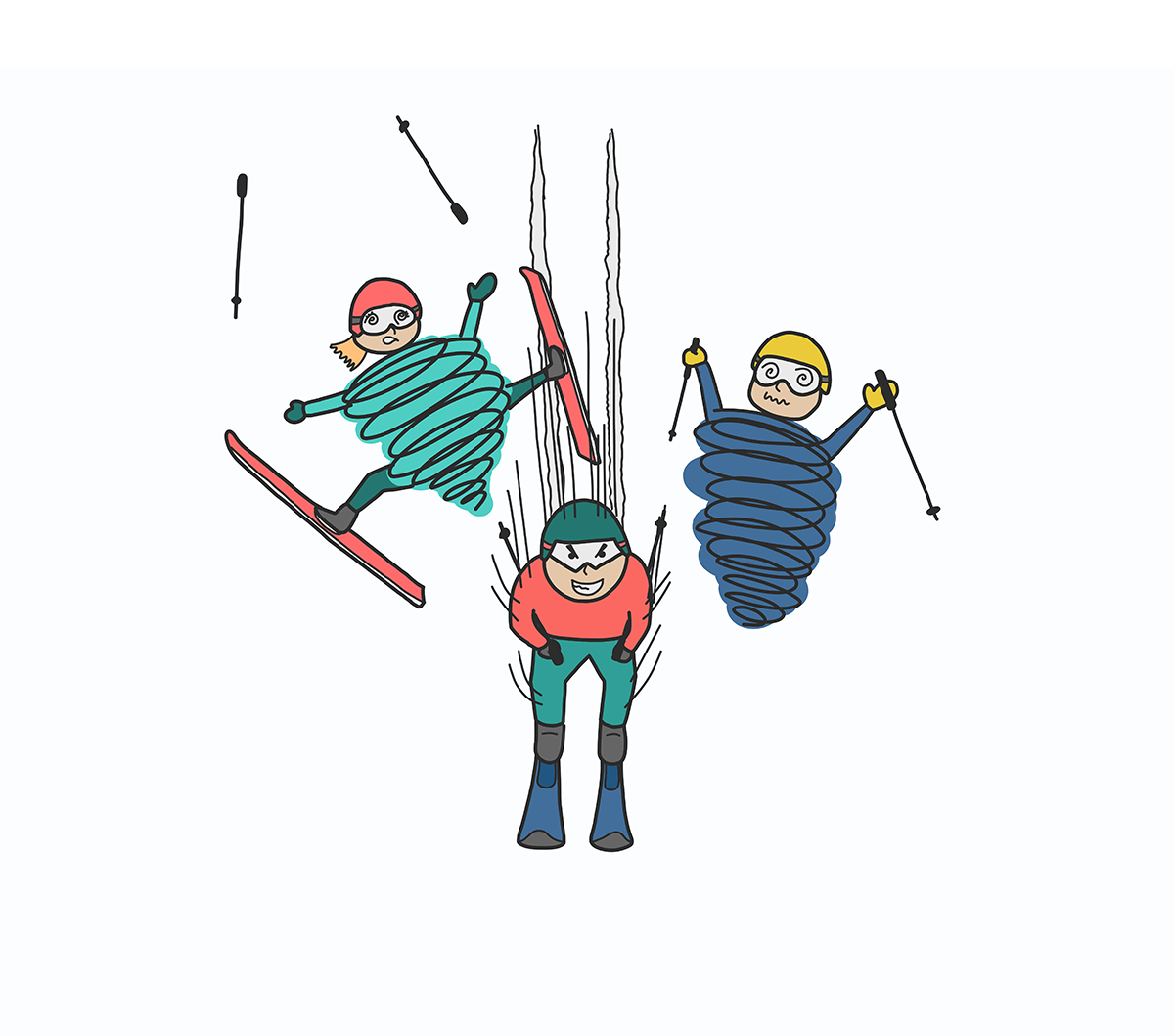 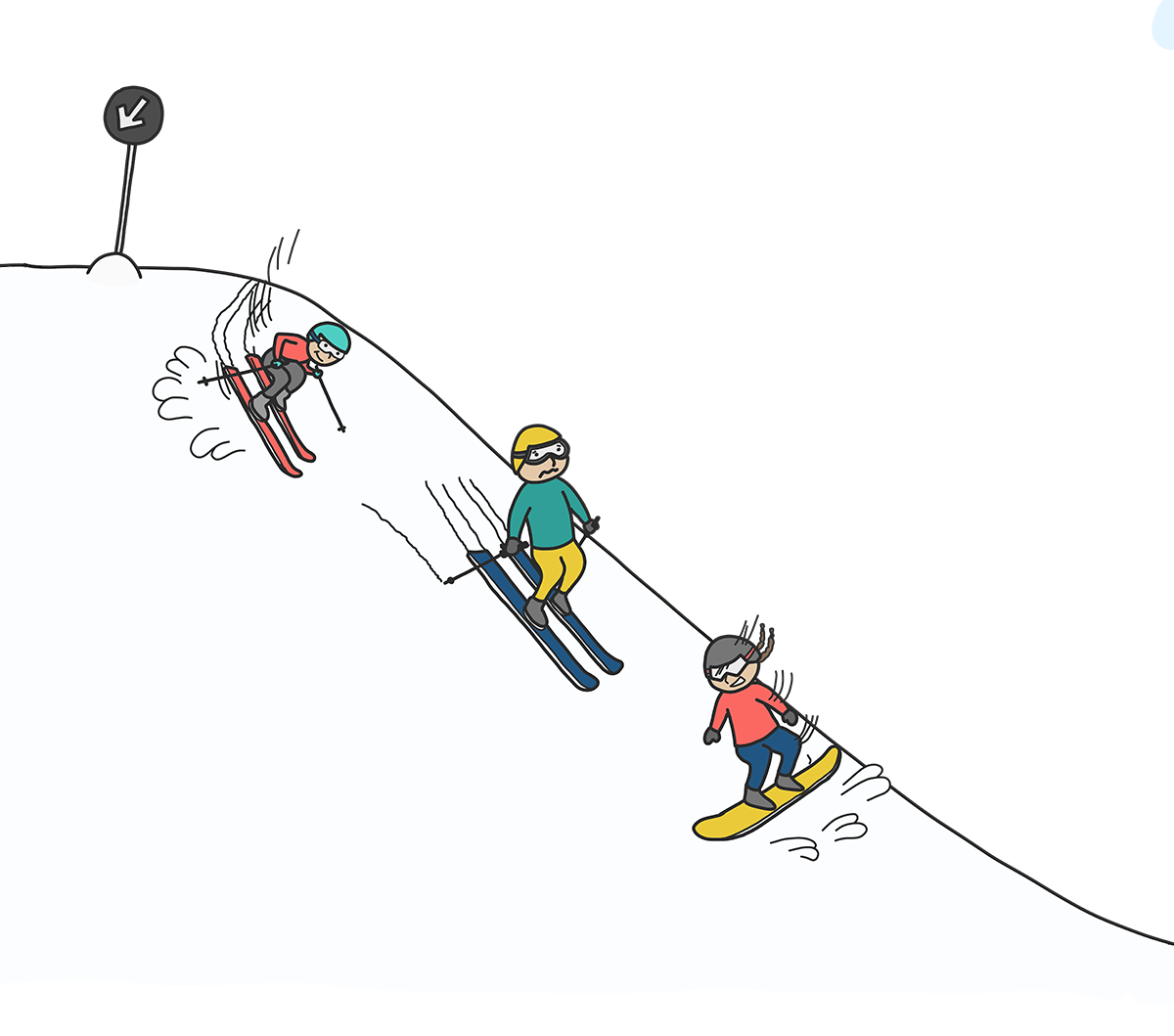 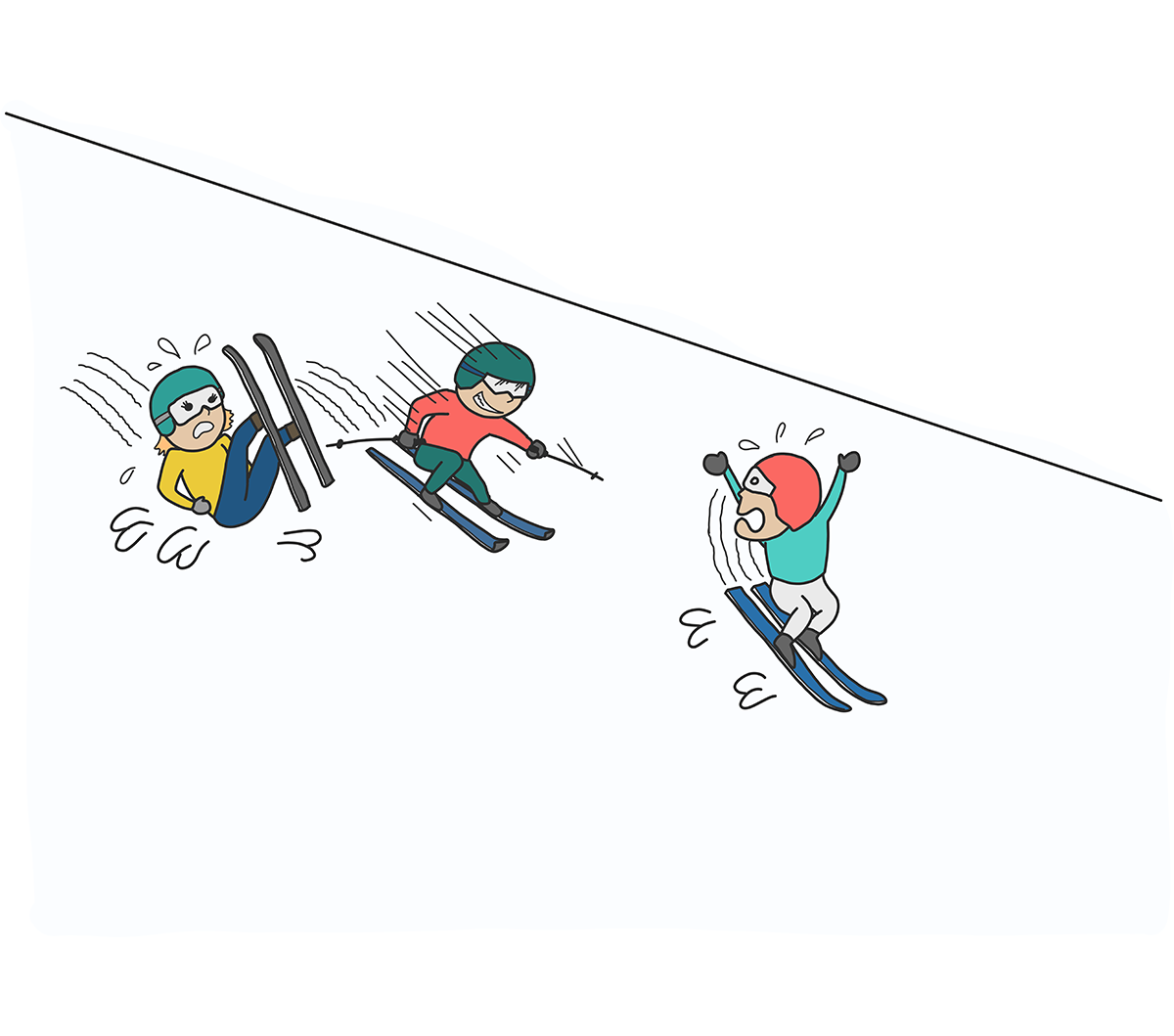 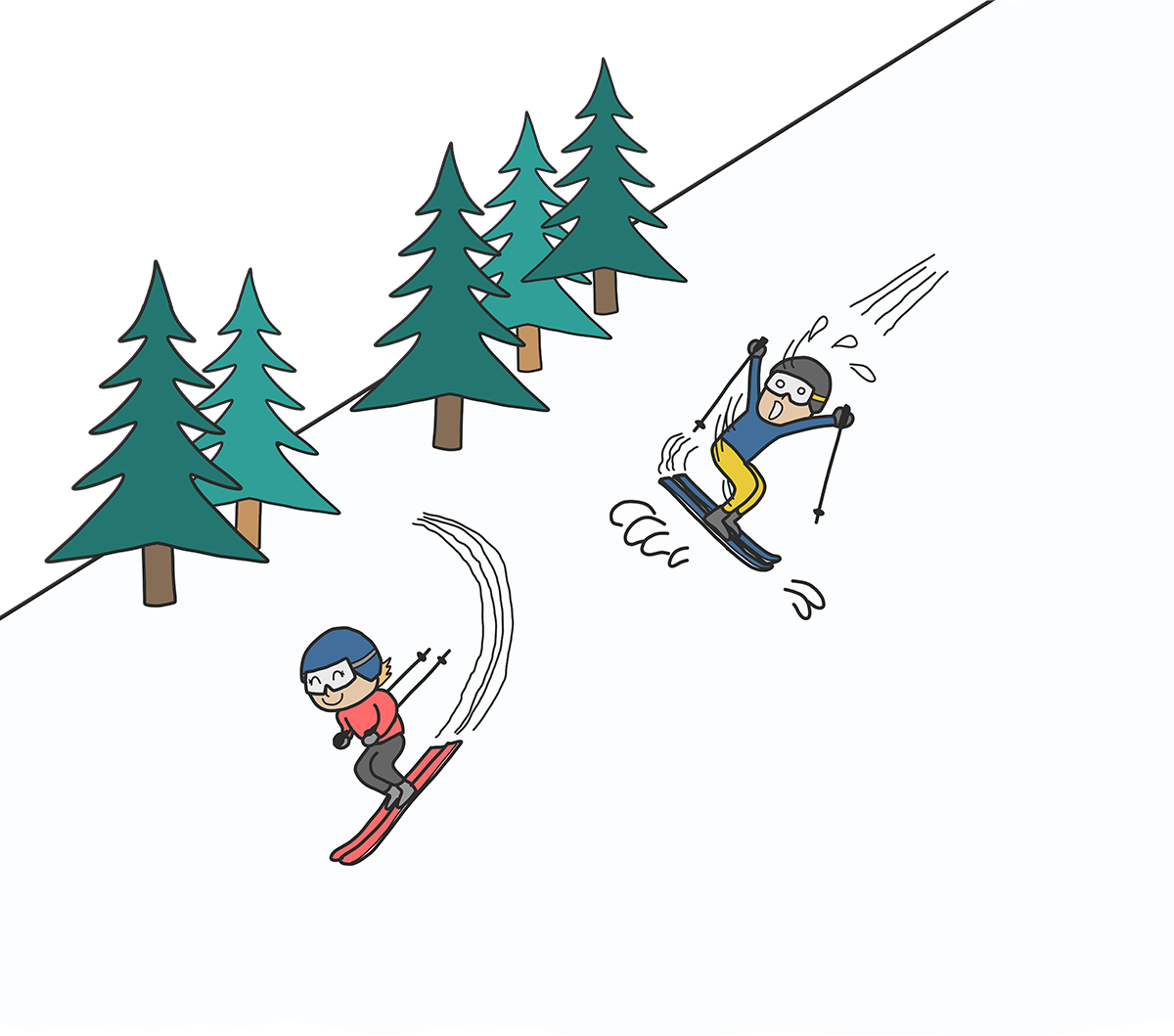 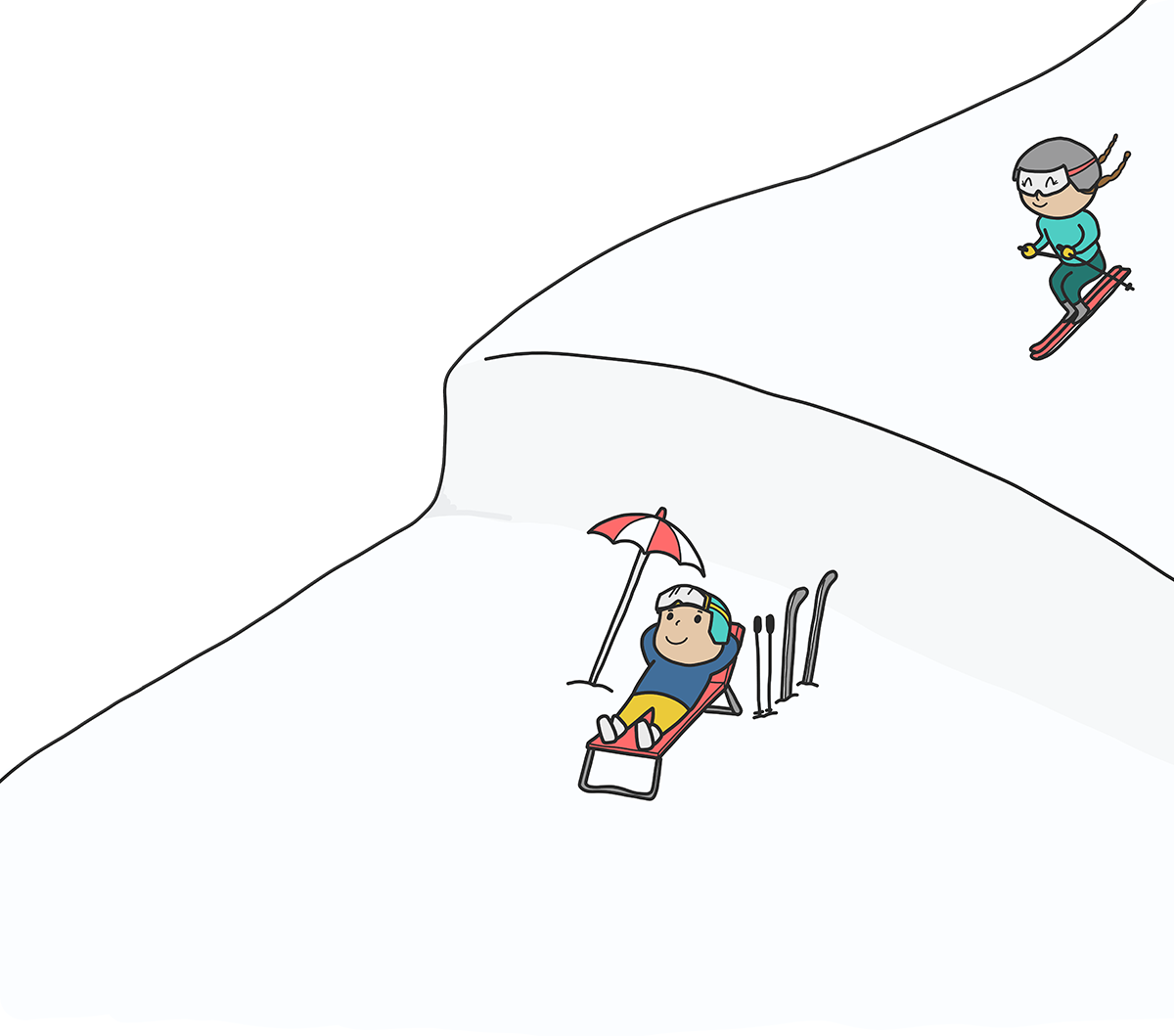 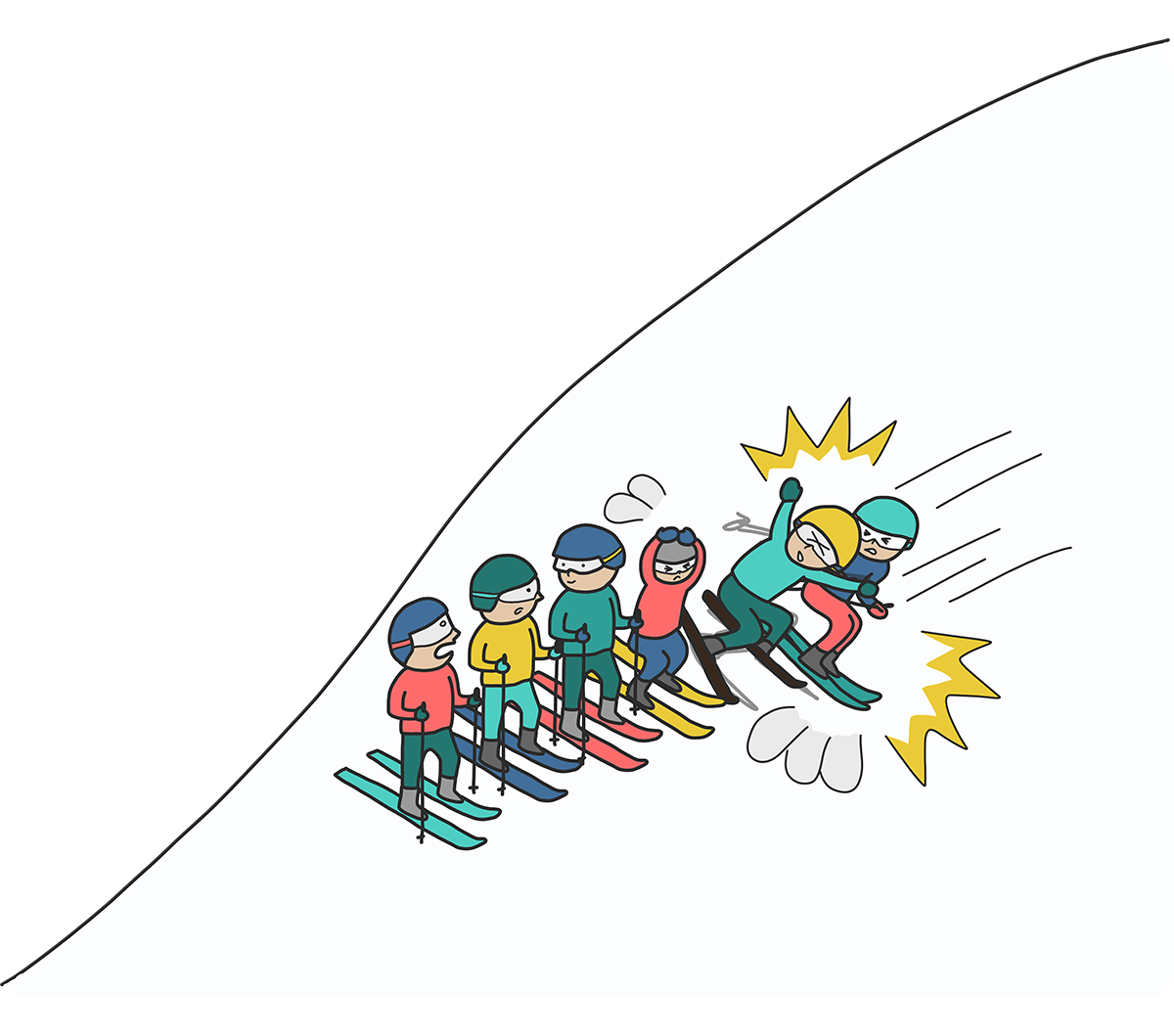 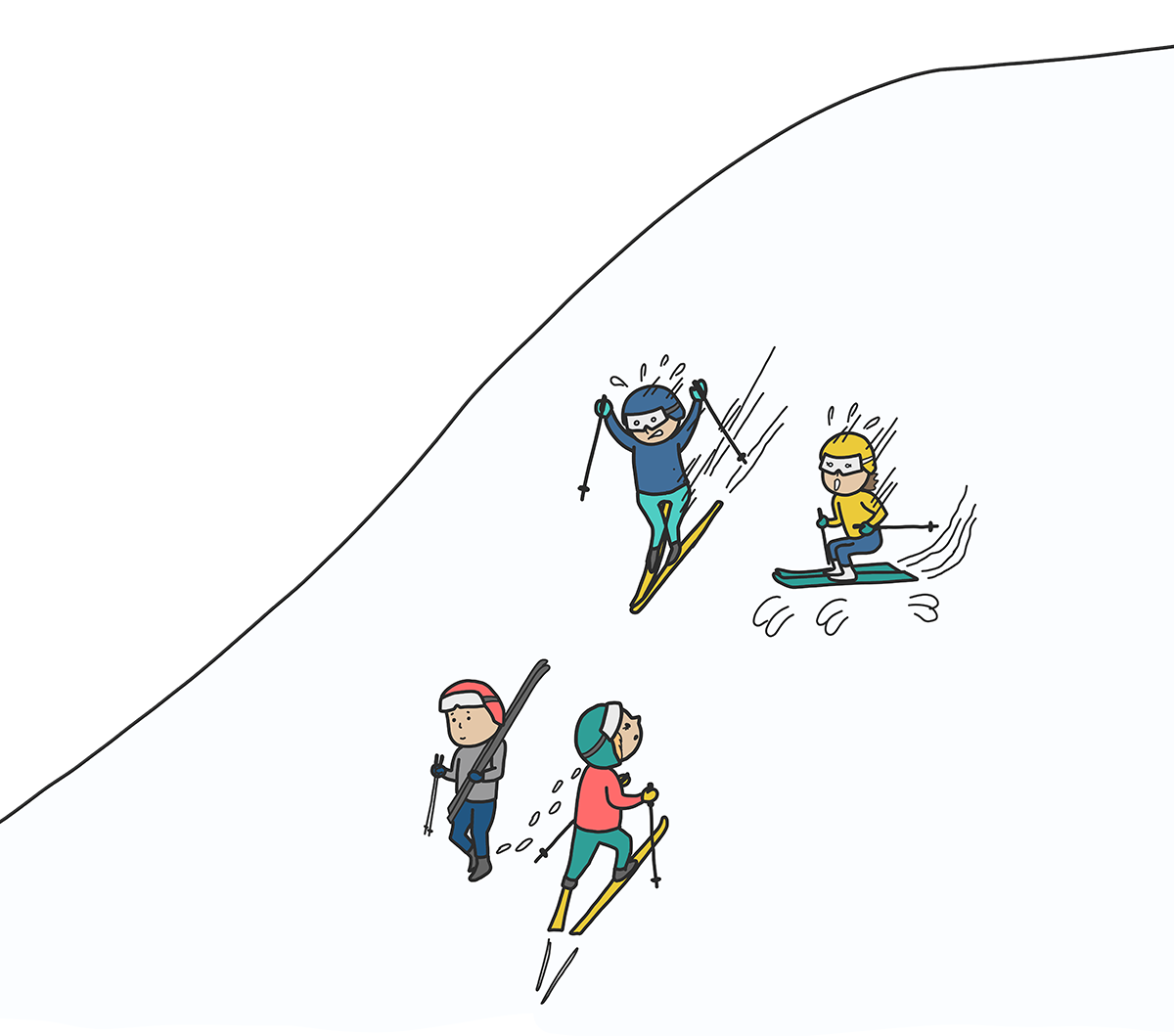 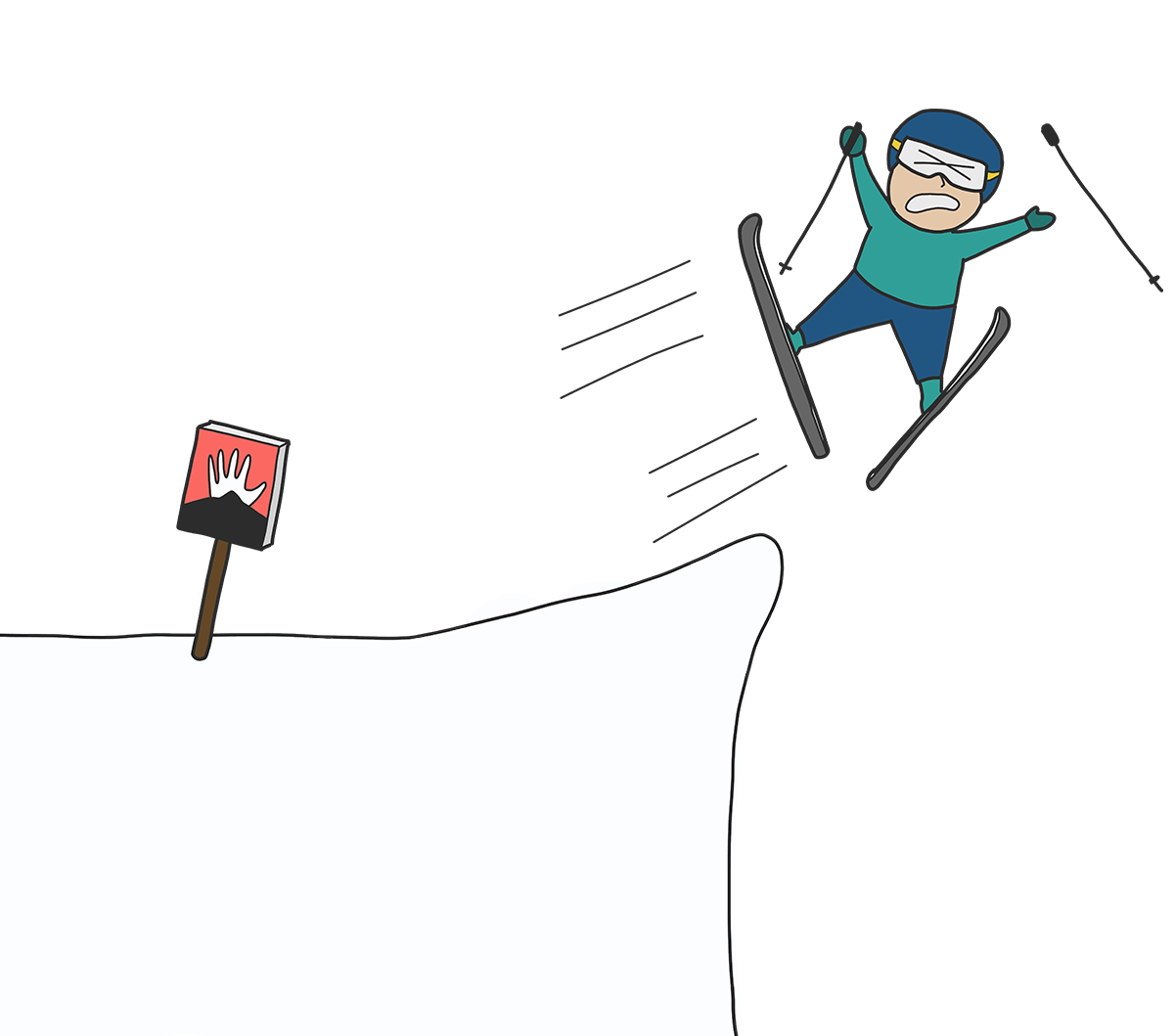 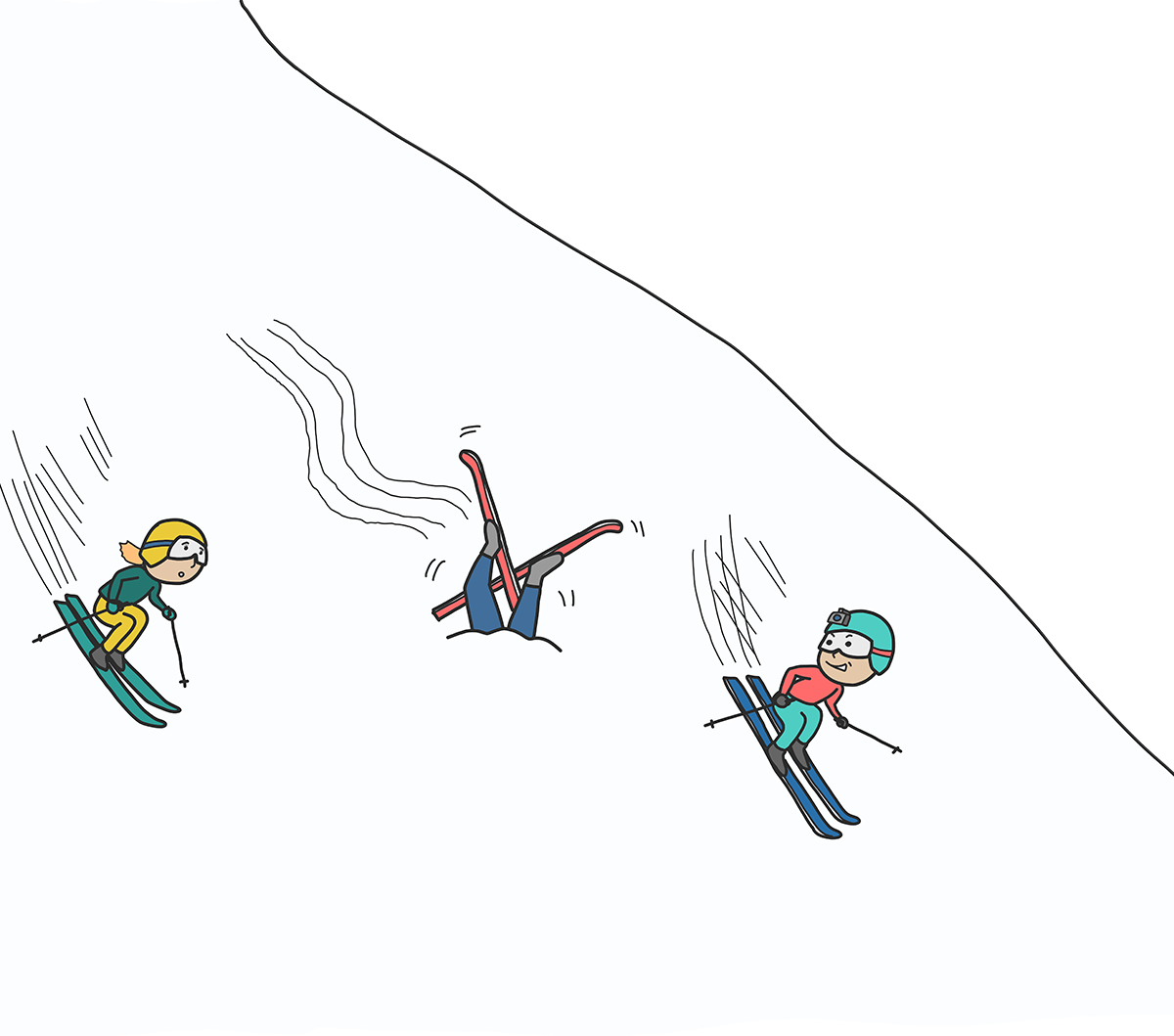 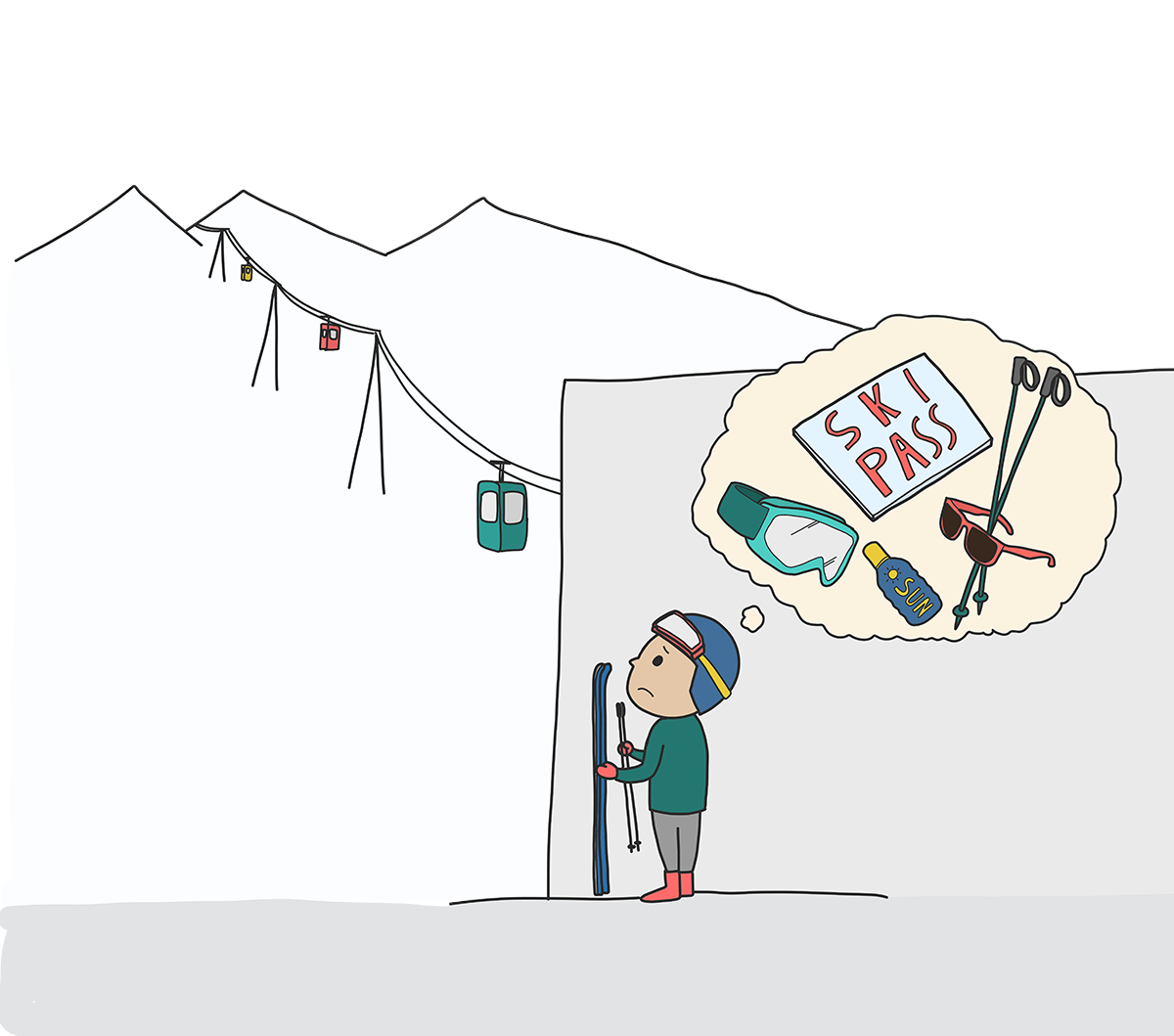 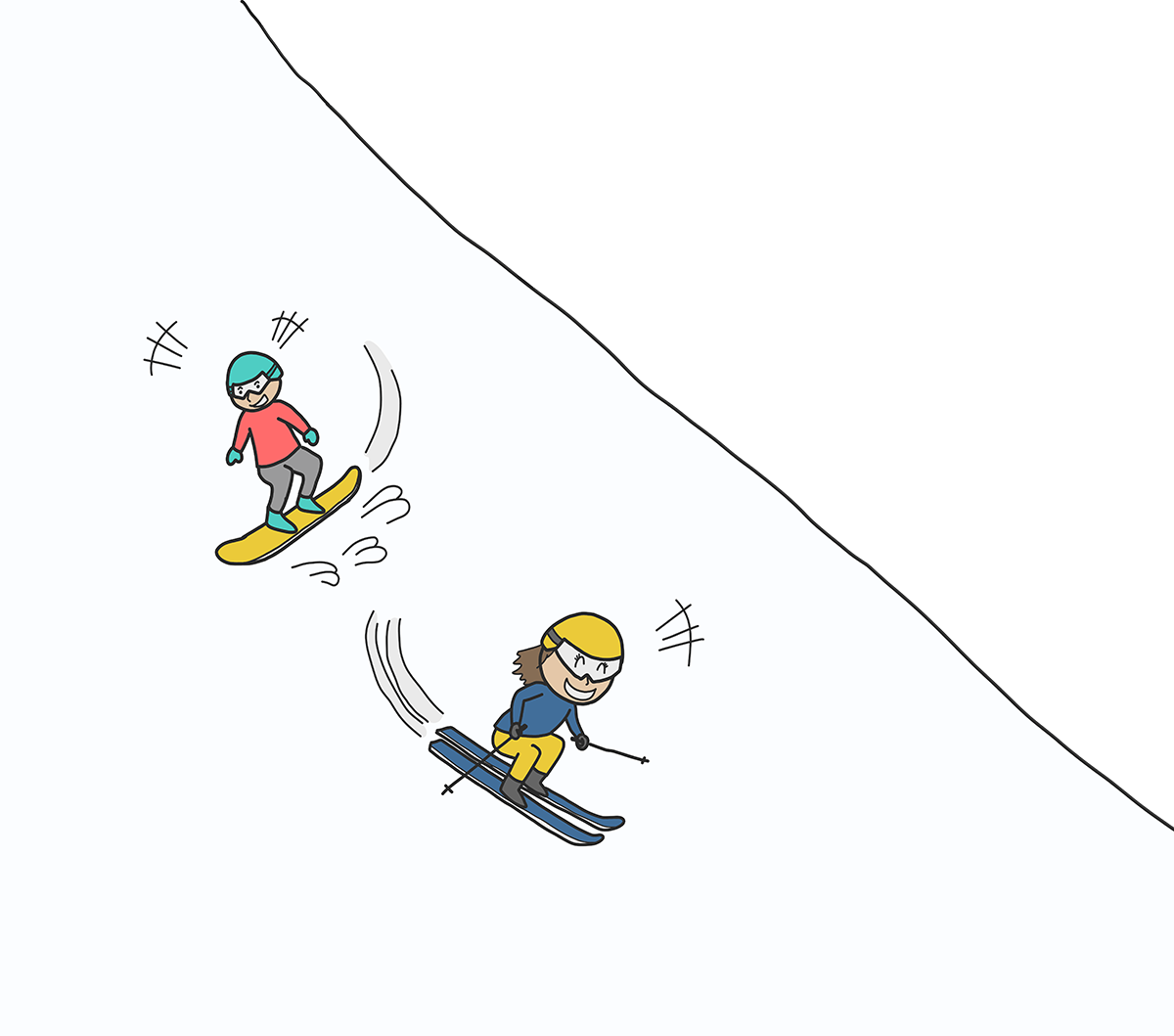 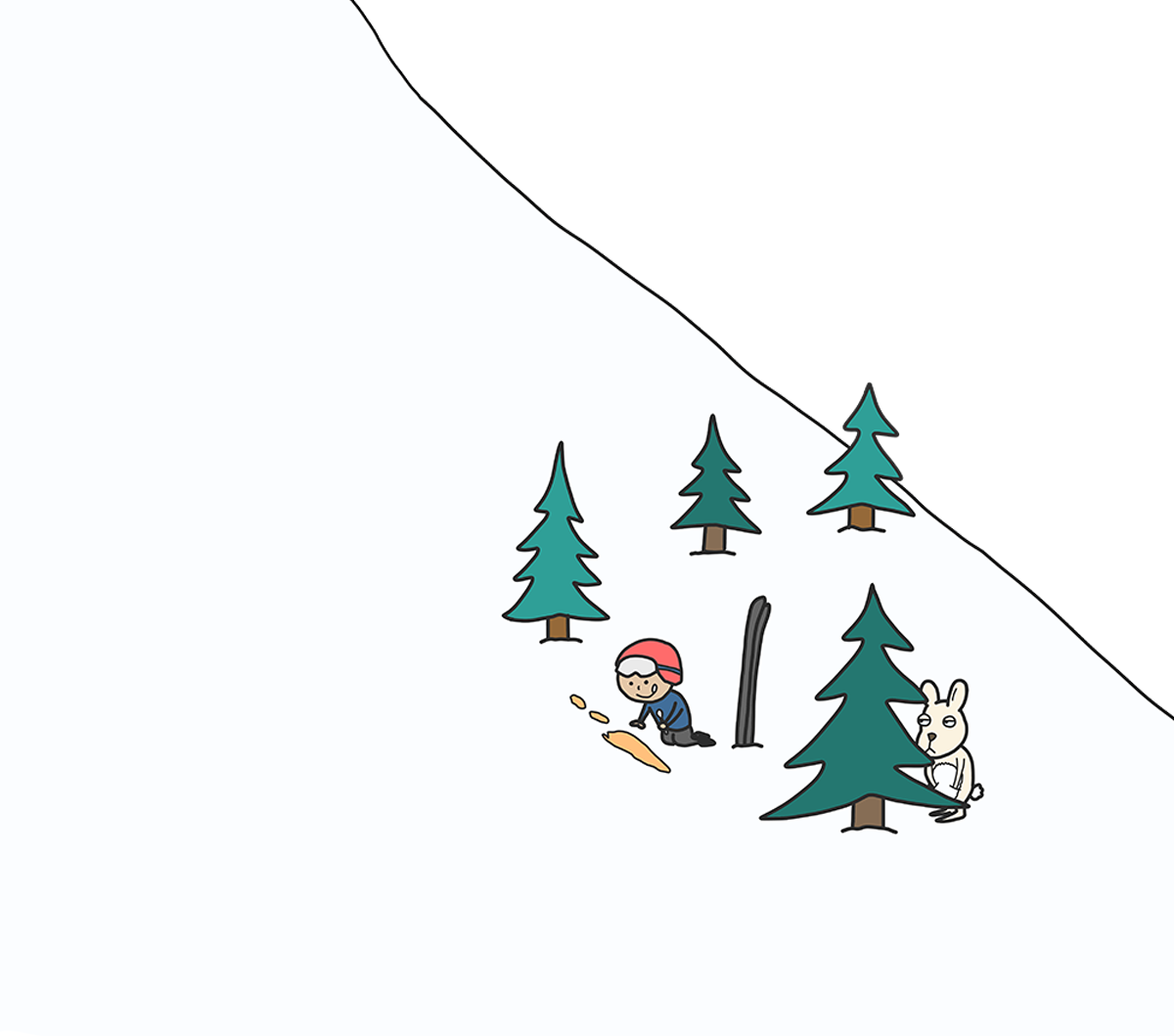 